Lettre d’information EDD de mars 2022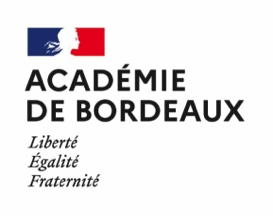 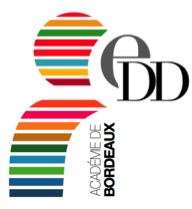  Contact : muriel.dagens@ac-bordeaux.fr => Journée internationale des droits des femmes du 8 mars 2022Pour favoriser l'instauration d'une culture de l'égalité entre les sexes, le ministère met à disposition de la communauté éducative un ensemble de ressources, nationales et européennes : https://eduscol.education.fr/1641/ressources-nationales-et-europeennes-pour-l-egalite-entre-les-filles-et-les-garcons Livret pédagogique du CLEMI proposant des activités  d’éducation aux médias et à l’information sur l’égalité filles-garçons : https://eduscol.education.fr/document/4999/download?attachment Le journal Sud-Ouest propose 12 podcasts sur des personnalités féminines locales, allant de la militante Flora Tristan à la reine Aliénor d’Aquitaine, en passant par Rosa Bonheur, Joséphine Baker, Charlotte Loupiac, Bernadette Soubirous, Marga d’Aindurain,  la Pasionaria basque, Maryse Bastié, la sorcière de Gazinet, Marie Besnard, ou Marie-Anne de Neubourg.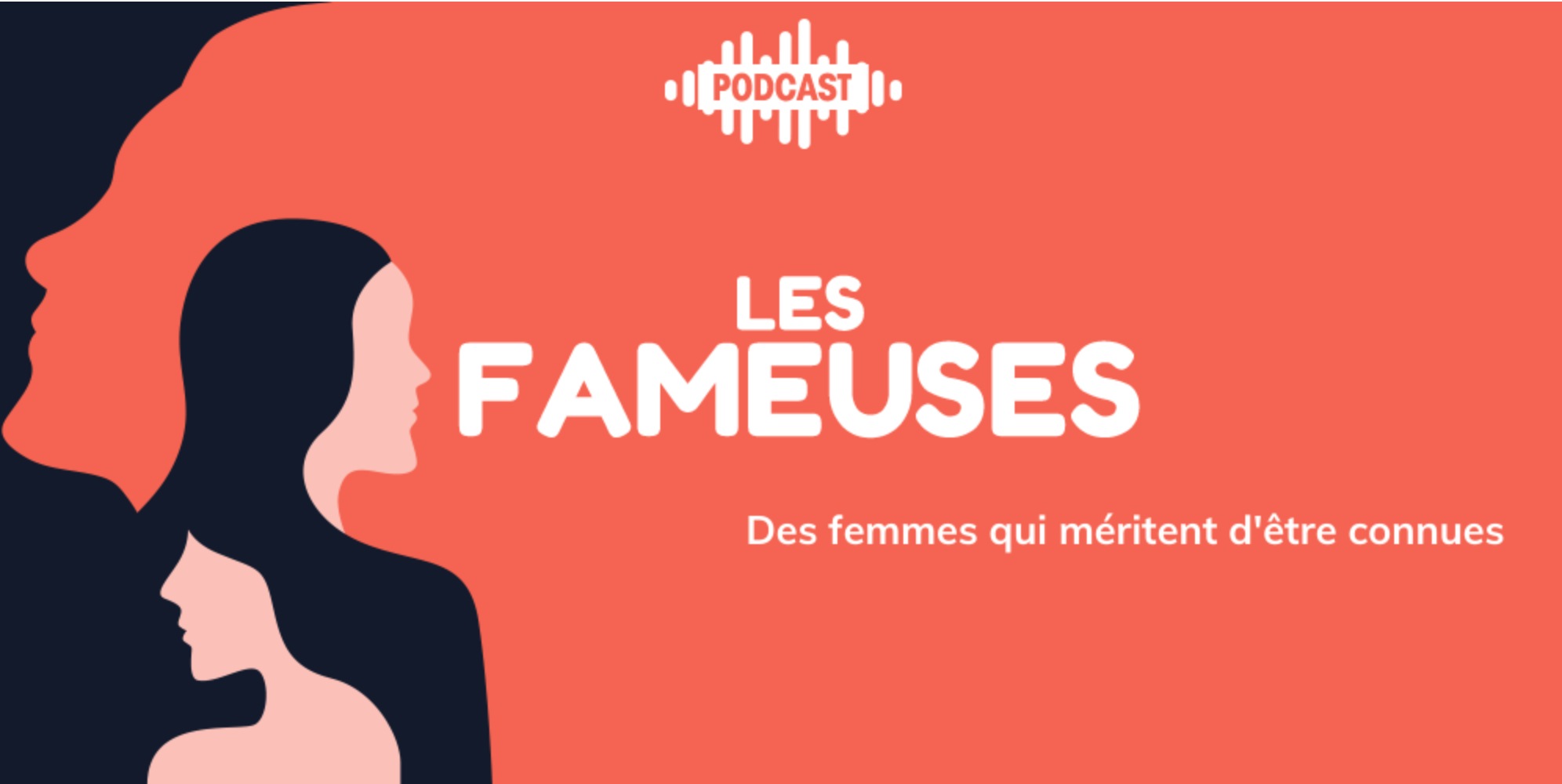 https://www.sudouest.fr/podcasts/podcast-decouvrez-les-fameuses-notre-serie-de-portraits-de-femmes-qui-meritent-d-etre-connues-9435290.php  => Journée CVL Parlons-en du 6 avril 2022 Un courriel avec tous les données utiles pour participer à cette journée pour les lycéens a été envoyé le 8 mars aux secrétariat des lycées, référents vie lycéenne et élus CVL et CAVL par Vincent Mas, délégué académique à la vie lycéenne, pour les informer de cette rencontre qui se déroulera le mercredi 6 avril à Bordeaux et leur fournir les modalités pour y participer. => Dossier documentaire Fracturation hydrauliqueLe site Géoimages du CNES met en ligne un dossier sur le bassin permien aux Etats-Unis, laboratoire historique et 1er pole mondial de cette technique. Les images satellites et documents abordent plusieurs enjeux : l’organisation de la fracturation hydraulique, la géostratégique de l’énergie, les dégâts environnementaux générés…https://geoimage.cnes.fr/fr/geoimage/etats-unis-nouveau-mexiquetexas-le-bassin-permien-au-coeur-de-la-revolution-du-gaz-et-du => Serious game proposé par la DREALLa DREAL Nouvelle Aquitaine a mis en ligne  plusieurs serious games sur différents sujets : - les inondations : http://www.nouvelle-aquitaine.developpement-durable.gouv.fr/escape-game-sur-l-inondation-virtuel-a12432.html- le radon : http://www.nouvelle-aquitaine.developpement-durable.gouv.fr/escape-game-sur-le-radon-virtuel-r5539.html=> Ressources pédagogiques proposées par AcclimaTerraL’association AcclimaTerra, notre partenaire sur des nombreux sujets, met à disposition plusieurs ressources en lien avec les enjeux locaux du changement climatique, notamment un jeu sérieux Résilience sur l’adaptation aux changements climatiques ou ClimarisQ pour prendre des décisions pour limiter les impacts sur les sociétés humaines à partir des vrais modèles climatiques : http://www.acclimaterra.fr/ressources/=> Animations pédagogiques proposées par Cap ScienceCap Science propose deux animations à distance à partir de la 3ème jusqu’à la terminale (enseignement scientifique) – 50 euros : Enquête sur le réchauffement climatique et Quelles meilleures sources d’énergie pour demain ?https://www.youtube.com/watch?v=sZf2Eetpd7g Contact Cap Science :  Crystelle.roux@ac-bordeaux.fr=> La forêt s’invite à l’écoleL’association Teragir propose plusieurs ressources pédagogique sur la thématique de la forêt, notamment un livret pour les élèves de maternelle qui complète celui précédemment édité pour les écoliers de cycles 2 et 3. Livret pour les maternelles : https://www.journee-internationale-des-forets.fr/la-foret-et-nous/Les inscriptions à La Forêt s’invite à l’Ecole sont toujours ouvertes, et ce jusqu’au 30 avril 2022, pour valoriser des projets menés pendant l’année scolaire en cours. Contact Teragir sur ce dossier : lucie.pelous@teragir.org  => Coupe de France du potagerL’association Landestini lance la 2° édition de la Coupe de France du potager, dispositif gratuit auquel peuvent participer les implantations scolaires en s’inscrivant avant le 25 mars. Informations sur le projet et inscriptions sur :  https://landestini.org/project/coupe-de-france-potager-2022/=> La trousse à projet pour financer vos projets pédagogiquesLe Groupement d’Intérêt public La Trousse à projets vise à faciliter la mise en œuvre de la pédagogie par le projet, grâce à une plateforme de financement participatif donnant un coup de pouce financier aux projets déposés. Ce fonds est majoritairement alimenté par le mécénat d’entreprises et de fondations partenaires de la plateforme. Un partenariat noué avec la Fondation Bel permet de soutenir des projets en lien avec l’alimentation durable et un autre avec la GMF Assurances ceux visant à la protection de l’environnement et de la biodiversité.                                Pour s’informer : Julie Carbonnier, GIP Trousse à projets, julie.carbonnier@education.gouv.fr=> RAPPEL : Prix de l’action écodéléguée 2021-2022Les vidéos produites pour participer à la 2e édition du concours de l’action éco-déléguée, prix qui valorise les actions en lien avec les 17 ODD portées par les écodélégués des implantations scolaires, doivent être retournées avant le 31 mars 2022 à muriel.dagens@ac-bordeaux.fr et à davl@ac-bordeaux.fr, accompagnées de leur formulaire d’inscription dûment renseigné.Organisé en trois catégories distinctes (école, collège et lycée), ce concours invite les écodélégués à réaliser une vidéo de 1min30 présentant leur démarche pour mettre en place un projet de développement durable dans leur établissement, en croisant au moins deux ODD. Le jury académique se réunira en avril 2022 et sélectionnera trois vidéos qui seront transmises au niveau national pour la sélection finale.Règlement du concours et formulaire d’inscription sur le portail académique EDD :https://ent2d.ac-bordeaux.fr/disciplines/edd/concours-edd/concours-pour-les-eco-delegues/ => Dispositifs et ressources pédagogiques du Graine Nouvelle AquitaineLe GRAINE met à disposition différents dispositifs pédagogiques et propose des dossiers thématiques et méthodologiques. - dispositifs pédagogiques : https://www.graine-nouvelle-aquitaine.fr/missions-et-actions/74-dispositifs-pedagogiques.html- dossiers thématiques et méthodologiques : https://www.graine-nouvelle-aquitaine.fr/20-dossiers-thematiques-et-methodologiques.html